Program: 08:30		Registrace09:00	Zahájení semináře 	Mirek Vaňura – moderátor09:05	Úvodní slovo		Pavel Růžička – poslanec, předseda Podvýboru pro HZS ČR09:15		Strategie Hasičského záchranného sboru ČR		Drahoslav Ryba – generální ředitel HZS ČR09:30		Koncepce požární prevence do roku 2021		Daniel Miklós – HZS ČR10:00		Systém požární prevence ČR		Květoslava Skalská – HZS ČR		Michal Valouch – HZS ČR		Radek Kislinger – HZS ČR10:45		Požární bezpečnost staveb 21. století		Tomáš Pavlík – HZS ČR11:30		Přestávka11:45		Systém právních předpisů pro požární bezpečnost staveb v 21. století		Iva Nohová – Profesní komora PO12:05             Navrhované stavební právo a jeho dopady na požární ochranu                       František Vavera – HZS ČR12:30		Diskuze s účastníky semináře13:00		Ukončení seminářeSvou účast prosím potvrďte na e-mail: diepoldovak@psp.cz do 13. února 2019. Vstup do budovy (vchod recepce Sněmovní 1) pouze s platným občanským průkazem.Ing. Pavel Růžička, v.r. 		  předseda podvýboruPARLAMENT ČESKÉ REPUBLIKYPOSLANECKÁ SNĚMOVNA20198. volební obdobíP O Z V Á N K Ana seminář pod záštitou předsedy Podvýboru pro Hasičský záchranný sbor ČR, Poslanecké sněmovny Parlamentu ČR Ing. Pavla Růžičky a ve spolupráci s Generálním ředitelstvím HZS ČRna téma „Požární bezpečnost staveb 21. století“,který se koná v pondělí 18. února 2019 od 09.00 do 13.00 hodinv budově Poslanecké sněmovny Parlamentu České republiky v zasedací místnosti č. J205, II. patroSněmovní 1, 118 26 Praha 1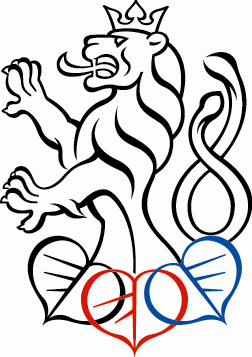 